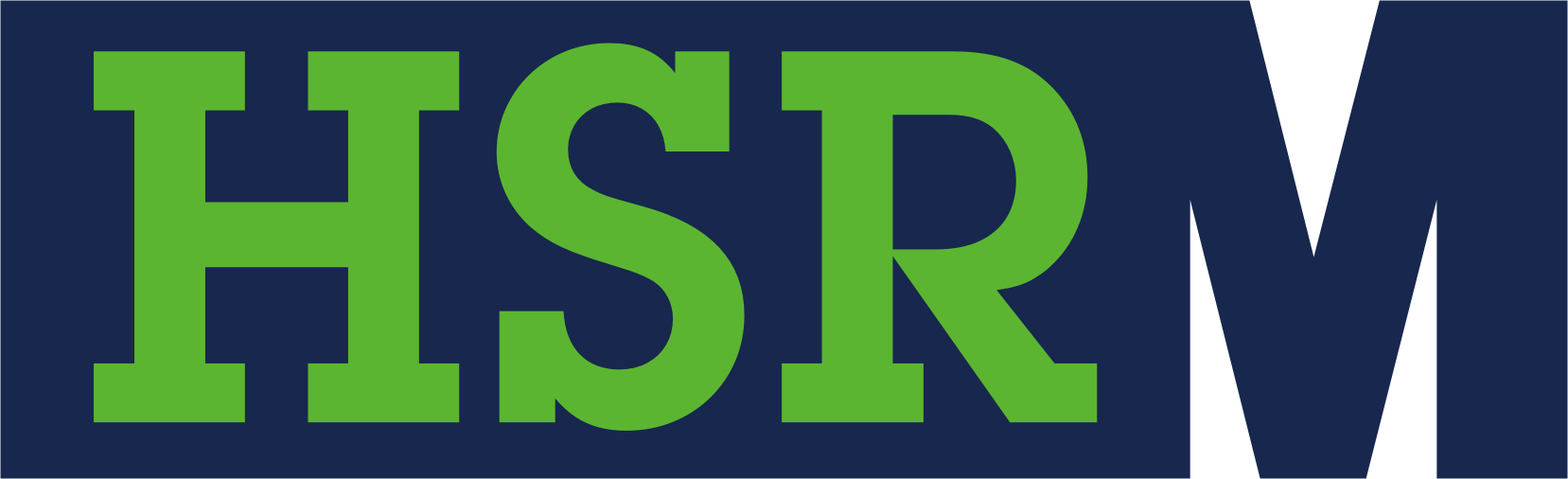 Hospodářská a sociální rada Mostecka, z. s.Budovatelů 2532434 01 MostRegionální tripartita řešila vládní miliardy, kulturu i vzděláváníDokončené a rozpracované stavby na Mostecku financované z vládních 18 miliard korun určených na revitalizaci území po těžbě hnědého uhlí, byly hlavním tématem lednového jednání Hospodářské 
a sociální rady Mostecka (HSRM). Členy regionální tripartity s nimi seznámil Martin Kabrna, předseda Komise pro infrastrukturu a životní prostředí při HSRM. Takzvaných vládních 15 miliard vyčlenila tehdejší vláda Miloše Zemana usnesením v roce 2002 na zahlazování škod po těžbě uhlí v severozápadních Čechách před privatizací těžebních společností. V roce 2017 byly dalším vládním usnesením finanční prostředky navýšeny o 3 miliardy korun. Ke konci loňského roku bylo z těchto peněz vyčerpáno zhruba 13,3 miliardy korun. Nejvíce projektů bylo realizováno na Mostecku, zřejmě nejznámějším se stalo jezero Most a jeho okolí. Kompletní prezentace Martina Kabrny je včetně ukázek konkrétních projektů k nalezení na webových stránkách HSRM. (http://www.hsr-uk.cz/hsr-m/prezentace.html), podrobnosti o vládních prostředcích na zahlazování škod po těžbě uhlí je veřejnosti k dispozici na webu http://www.15miliard.cz/.Regionální tripartita se ale v lednu zabývala i dalšími záležitostmi. Mimo jiné schválila pravidla pro poskytování dotací z prostředků, které má k dispozici Odborná komise pro kulturu při Hospodářské 
a sociální radě Mostecka. Také ta jsou, včetně formuláře pro podání žádosti, k dispozici na webových stránkách HSRM.  Předsedkyně Odborné komise pro rozvoj lidských zdrojů Drahomíra Miklošová informovala členy HSRM mimo jiné o záměru propojit podobně zaměřené instituce v regionu. Vzájemně tak budou spolupracovat odborná sekce vzdělávání při OHK MOST, školská komise Euroregionu Krušnohoří a odborná komise pro Rozvoj lidských zdrojů regionální tripartity. Jejich společnými cíli jsou podpora vzdělávání na základních školách, snaha propojit vzdělávání na základních a středních školách s potřebami trhu práce, stejně tak i podpora technického vzdělávání a řemesel. __________________________________________________________________________________Hospodářská a sociální rada Mostecka, z. s. vznikla v březnu roku 1999 jako apolitické občanské sdružení, jehož členy jsou fyzické a právnické osoby, instituce státní nebo veřejné správy, které žijí nebo působí na Mostecku. V současnosti má 57 členů. Hospodářská a sociální rada Mostecka je členem Hospodářské a sociální rady Ústeckého kraje z. s., která sdružuje sedm okresních sdružení působících v rámci kraje.